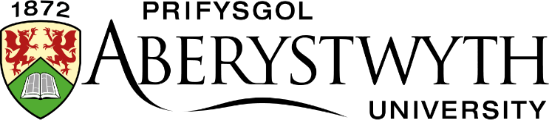 Dear Student,Thank you for enrolling on this Lifelong Learning course. This letter gives you some further information. If you have any questions, please contact either:The LLL Office: learning@aber.ac.uk The Tutor: Brian Dillon brd30@aber.ac.uk The Co-ordinator: Elin Mabbutt emm32@aber.ac.uk  We hope you enjoy the course.Best Wishes,The Lifelong Learning Team----------------------------------------------------------------------------------------------------------------GETTING STARTEDAberystwyth University Student AccountBefore you can begin your course, you need to activate your Aberystwyth University Student Account. After you pay and enrol, you will be sent your unique student number by the Lifelong Learning Administrator. This will enable you to obtain your student username and set a password for your student account. Having an account gives you many additional benefits such as access to the university library and online journals, an email address, and discounts for university services.Please watch this video (link) as it will give you all the instructions you will need to set up your student account. Once you have completed this process login to your Aberystwyth University email account hereOnline Learning Environment: BlackboardOnce you have an active username and password you can login to our online learning environment called Blackboard by going to https://blackboard.aber.ac.uk. This is where you can access the learning materials for your course, interact online with your tutor and other students and submit your assignments. Here is a video (link) on how to access Blackboard and navigate the various pages and tools. Microsoft TeamsYour course may include one or more live online learning webinars or seminars. If so, these will be held using the online platform Microsoft Teams. Like Blackboard, you can access Teams online by going to https://teams.microsoft.com/ and logging in with your Aberystwyth University student username and password. Although not essential, we would recommend you download the Microsoft Teams software onto your desktop. Once you have logged in, you can do this from the Microsoft Teams homepage. Click on the circle in the top right-hand corner of the screen and select Download the Desktop App.If an online meeting has been scheduled by your tutor you will receive an email to your University Email Account that will contain a link, which you can click on to join the meeting. Alternatively, if you go to your Calendar in Microsoft Teams, which is on the left-hand side of the screen, you will see a Join button appear by the meeting just before it begins, which you can click on.   If you haven’t used Microsoft Teams before I would recommend watching this one minute video (link) so you know what to expect. COURSE OUTLINEEnvironmental Impact Assessment (EIA) is a process of evaluating the likely environmental effects of a proposed project or development, taking into account inter-related socio-economic, cultural and human-health impacts, both beneficial and detrimental.
This module introduces students to the EIA's structure and multi-stage process. On completion, students should be able to determine when an EIA is required, identify the key stakeholders, complete screening and scoping studies, and demonstrate an understanding of the relevant regulatory and legislative frameworks.
This is an optional module for the Diploma in Field and Conservation Ecology at Aberystwyth University and will be valuable for anyone interested or involved in environmental impact assessment who wants to learn more about the process. This module would be useful for professionals working in the environmental, construction and architectural sectors, who may use or need to produce an EIA.LEARNING OUTCOMESOn completion of this module, students should be able to: Identify the key stages that constitute an environmental impact assessment.Determine when an EIA is required by completing a screening exercise.Demonstrate an understanding of different perspectives and identify key stakeholders.Demonstrate an understanding of the relevant regulatory and legislative frameworks.Evaluate and analyse the impact of a project by completing a scoping study and environmental impact statement.COURSE PROGRAMMEActivities and tasks will be embedded into each unit so students can practise the techniques they have learned and develop their skills. Students will be encouraged to share their own work and participate in discussions on Blackboard. Alongside the learning materials on Blackboard the tutor will be on hand via email to answer any queries and provide guidance throughout the course. They will also participate in the online discussions.  Unit 1 - Introduction to the main aspects of an Environmental Impact Assessment (EIA), its structure and its output.Unit 2 - How to plan the EIA - the screening process - Do we always need an EIA?  Unit 3/4 - Scoping – explore the development of the EIA, in terms of the scoping study, where we bring together all the required elements of the EIA and prepare for the final report, or Environmental Statement.Unit 5 - Scoping and stakeholders - who would we consult? Where would we get advice? Who are our experts? Do we consult local people?Unit 6 - Identifying impacts, mitigation and alternativesUnit 7 - EIA Regulations and LegislationASSESSMENTSScreening Study 500 words (30%)EIA Scoping Study 2000 words (70%)Submission Policy: https://www.aber.ac.uk/en/lifelong-learning/virtual-student-centre/schemes_programmes/latesubmission/Find our full programme listings here: https://www.aber.ac.uk/en/lifelong-learning/courses/ Are you interested in completing a Certificate in Higher Education? If you are, speak to your tutor or contact the co-ordinator: emm32@aber.ac.ukTITLEA Guide to Environmental Impact AssessmentTUTORBrian Dillon